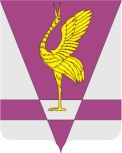 В связи с вступлением в силу части 3 статьи 5 Федерального закона от 07.02.2011 № 6-ФЗ «Об общих принципах организации и деятельности контрольно-счетных органов субъектов Российской Федерации и муниципальных образований», Ужурский районный Совет депутатов РЕШИЛ: 1. Освободить Сорх Олесю Валерьевну от должности председателя контрольно-счетной комиссии Ужурского района и уволить в соответствии с пунктом 1 части первой статьи 77 Трудового кодекса Российской Федерации 29 сентября 2021 года.2. Настоящее решение вступает в силу после подписания.Председатель Ужурскогорайонного Совета депутатов						А.С.АгламзяновКРАСНОЯРСКИЙ КРАЙУЖУРСКИЙ РАЙОННЫЙ СОВЕТДЕПУТАТОВРЕШЕНИЕКРАСНОЯРСКИЙ КРАЙУЖУРСКИЙ РАЙОННЫЙ СОВЕТДЕПУТАТОВРЕШЕНИЕКРАСНОЯРСКИЙ КРАЙУЖУРСКИЙ РАЙОННЫЙ СОВЕТДЕПУТАТОВРЕШЕНИЕ29.09.2021 г. Ужур№ 13-78рОб освобождении от должности председателя контрольно-счетной комиссии Ужурского районаОб освобождении от должности председателя контрольно-счетной комиссии Ужурского районаОб освобождении от должности председателя контрольно-счетной комиссии Ужурского района